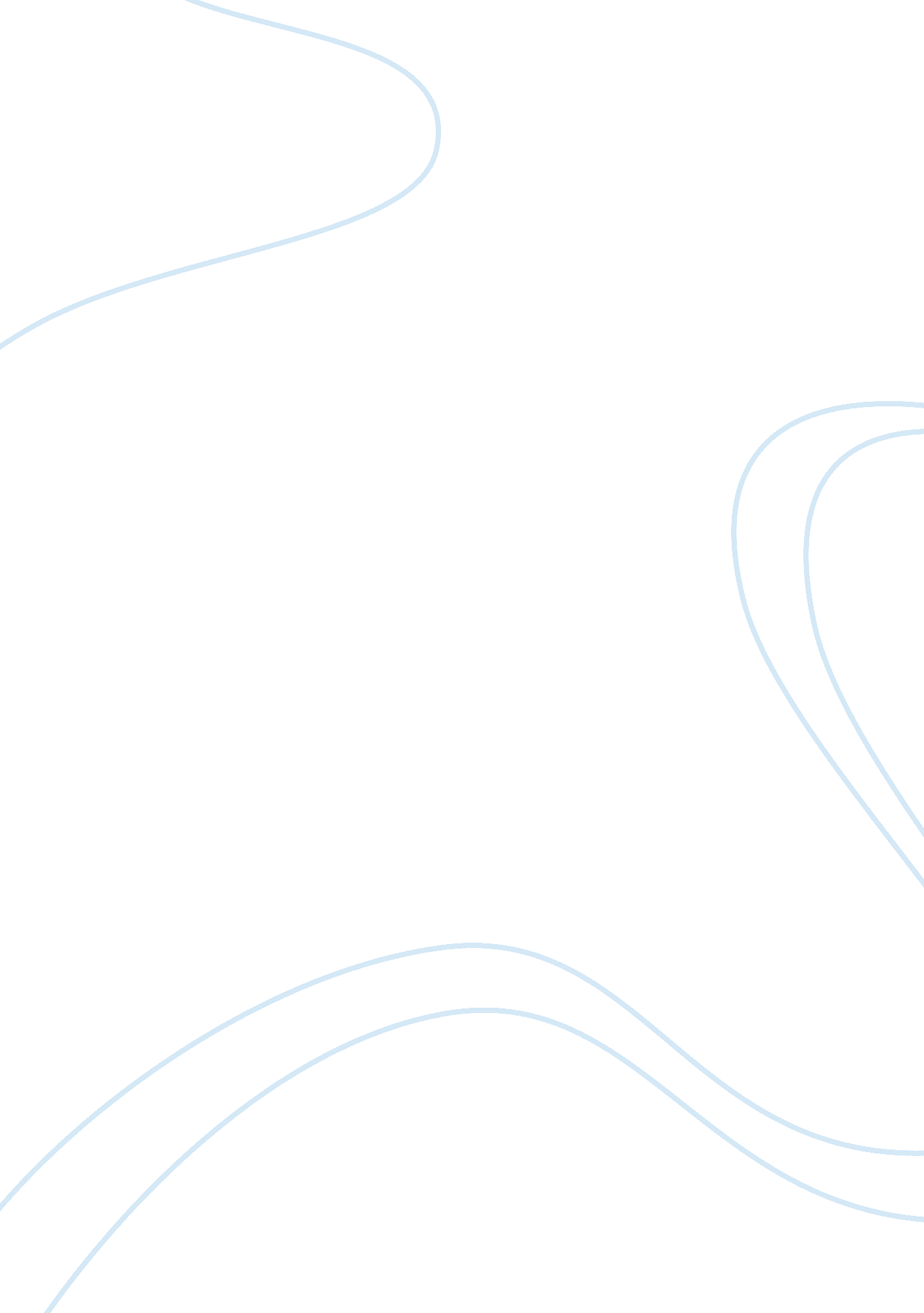 HistoryReligion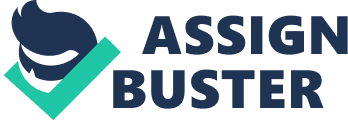 History Video The first movie contains the comprehensive history of the holy war. It illustrates the dramatic 3rd crusade and heroic antagonists known as Saladin and Richard the Lion-heart. The movie is like an adventure story that is factual and instructive. It vividly portrays the triumphant Crusader siege of Acre and the accounts of massive Muslim victory. The movie also demonstrates the importance of diplomacy and trade in the continuous struggle for supremacy. In addition to this, it illustrates the essence of last great figures who participated in the crusade. They include Baybars, the Lion of Egypt and King Louis IX of France. A powerful and epic movie, stuffed with splendidly colorful anecdotes that the medieval age can supply. The director departs radically from tradition and vividly exposes Muslim motivations and strategies. The movie gives both Christians and Muslims perspective on the holy war. The movie offers piercing insight while it exposes the full horror, barbaric grandeur and passion of the crusading era. Thomas Asbridge uncovers aspects that drove Christians and Muslims to uphold the ideals of crusade and Jihad. The movie also reveals how wars reshaped the old era and why they continue to influence world activities to this day. 
Video #2 
The movie contains the strange history of the Papacy from two thousand years ago up to the time in power of Pope John Paul II. The fascinating movie would interest anyone willing to comprehend the account of the Catholic Church and the political, cultural and ideological forces that have shaped the current world. The movie also contains an introduction to modern civilization and how it was influenced by the church. The director demonstrates the papal roll of respect and disrespect and carefully re-creates the social, economic and political background to various reigns. 